«В регистр»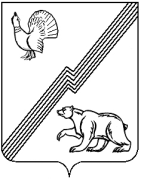 АДМИНИСТРАЦИЯ ГОРОДА ЮГОРСКАХанты-Мансийского автономного округа – ЮгрыПОСТАНОВЛЕНИЕ (ПРОЕКТ)от  _________________                                                                                                           №_______О внесении изменений в постановление администрации города Югорска от 29.12.2015 № 3894 «Об  установлении коэффициентов переходного периода (Кп) в отношении каждоговида или подвида разрешенного использованияземельных участков, расположенных на территории муниципального образования городской округ город Югорск, государственная собственность на которые не разграничена»В соответствии с Земельным Кодексом Российской Федерации, пункта 1 статьи 53 Федерального закона от 29.07.2017 № 217-ФЗ «О ведении гражданами садоводства и огородничества для собственных нужд и о внесении изменений в отдельные законодательные акты Российской Федерации», на основании постановления Правительства Ханты-Мансийского автономного округа-Югры от 02.12.2011 № 457-п «Об арендной плате за земельные участки земель населенных пунктов»,  в целях определения размера арендной платы за земельные участки, расположенные на территории муниципального образования городской округ Югорск, государственная собственность на которые не разганичена:1. В заголовке, по тексту постановления, приложения слова «муниципальное образование городской округ город Югорск» заменить словами «муниципальное образование город Югорск» в соответствующих падежах.2. В пункте 4 слова «Земельные участки, находящиеся в составе дачных, садоводческих и огороднических объединений» заменить словами «Земельные участки, находящиеся в составе садоводческих и огороднических некоммерческих товариществ».3. В пункте 13 цифру «1,2» заменить на цифру «1,0».4. Опубликовать постановление в официальном печатном издании города Югорска и разместить на официальном сайте органов местного самоуправления города Югорска.5. Настоящее постановление вступает в силу после его официального опубликования.6. Контроль за выполнением настоящего постановления возложить на первого заместителя главы города – директора Департамента муниципальной собственности и градостроительства администрации города Югорска С.Д. Голина.Глава города Югорска                                                                                                А.В. БородкинДля рассылки:  ДМСиГ-2 экз.  ДЭРиПУ-1 экз. УВПиОС – 2 экз. Юр. Управление – 1 экз.  Общий отдел – 3 экз. Наименование органа (структурного подразделения) или должности – разработчика проектаДатапередачи на согласованиеФ.И.О. и подпись лица передавшего документДата поступления на согласованиеПодпись лица, принявшего документДата согласованияПодпись лица, визирующего документРасшифровка подписи лица, визирующего документСпециалист-эксперт отдела земельных ресурсов по  работе с юридическими лицами ДМСиГ 11.01.2020Гулящева О.В. Начальникюридического отдела ДМСиГН.В. МихайСпециалист-эксперт отдела земельных ресурсов по  работе с юридическими лицами ДМСиГ 11.01.2020Гулящева О.В. первый заместитель главы города – директор ДМСиГС.Д. ГолинСпециалист-эксперт отдела земельных ресурсов по  работе с юридическими лицами ДМСиГ 11.01.2020Гулящева О.В. заместитель директора ДМСиГА.Ю. ЕрмаковСпециалист-эксперт отдела земельных ресурсов по  работе с юридическими лицами ДМСиГ 11.01.2020Гулящева О.В. директор Департамента экономического развития и проектного управления И.В. ГрудцынаСпециалист-эксперт отдела земельных ресурсов по  работе с юридическими лицами ДМСиГ 11.01.2020Гулящева О.В. начальникюридического отделаА.С.  ВласовСпециалист-эксперт отдела земельных ресурсов по  работе с юридическими лицами ДМСиГ 11.01.2020Гулящева О.В. первый заместитель главы  города Д.А. КрыловПроект МНПА коррупциогенных факторов не содержитС.Д. Голинпервый заместитель главы города – директор ДМСиГ                                    Н.В. Михай                           начальник юридического отдела  ____________   ДМСиГПроект МНПА размещен на независимую антикоррупционную экспертизу  с 06.01.2021 по 20.01.2021Проект МНПА размещен на независимую антикоррупционную экспертизу  с 06.01.2021 по 20.01.2021